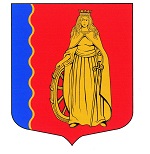 МУНИЦИПАЛЬНОЕ ОБРАЗОВАНИЕ«МУРИНСКОЕ ГОРОДСКОЕ ПОСЕЛЕНИЕ»ВСЕВОЛОЖСКОГО МУНИЦИПАЛЬНОГО РАЙОНАЛЕНИНГРАДСКОЙ ОБЛАСТИАДМИНИСТРАЦИЯПОСТАНОВЛЕНИЕ 21.02.2024                                                                                              № 71   г. МуриноНа основании Федерального закона от 06.10.2003 №131-ФЗ «Об общих принципах организации местного самоуправления в Российской Федерации» и в целях реализации постановления Правительства Российской Федерации №649 от 09.07.2016г. «О мерах по приспособлению жилых помещений и общего имущества в многоквартирном доме с учетом потребностей инвалидов» (вместе с правилами обеспечения условий доступности для инвалидов жилых помещений и общего имущества в многоквартирном доме)ПОСТАНОВЛЯЕТ:1.  Внести изменения в постановление администрации муниципального образования «Муринское городское поселение» Всеволожского муниципального района Ленинградской области от 25.02.2022 № 56 «О создании муниципальной комиссии по обследованию жилых помещений инвалидов и общего имущества в многоквартирных домах, расположенных на территории муниципального образования «Муринское городское поселение» Всеволожского муниципального района Ленинградской области, в которых проживают инвалиды», изложив Приложение 1 в новой редакции. 2.  Заведующему сектором делопроизводства и архива администрации Чернобавской Е.Н. ознакомить с настоящим постановлением заинтересованных лиц.3. Опубликовать настоящее постановление в газете «Муринская панорама» и на официальном сайте муниципального образования «Муринское городское поселение» Всеволожского муниципального района Ленинградской области в сети Интернет.4.  Настоящее постановление вступает в силу с момента подписания.5.  Контроль за исполнением настоящего постановления возложить на начальника отдела ЖКХ и благоустройства Миронова М.И.Глава администрации                                                                      А.Ю. БеловПриложение 1  к постановлению администрации                                                                                          МО "Муринское городское поселение"Всеволожского муниципального района Ленинградской области                                                                                                       от 21.02.2024г.  № 71СОСТАВМуниципальной комиссии по обследованию жилых помещений инвалидов и общего имущества в многоквартирных домах, расположенных на территории МО «Муринское городское поселение» Всеволожского муниципального района Ленинградской области, в которых проживают инвалидыО внесении изменений в постановление администрации муниципального образования «Муринское городское поселение» Всеволожского муниципального района Ленинградской области от 25.02.2022 № 56 «О создании муниципальной комиссии по обследованию жилых помещений инвалидов и общего имущества в многоквартирных домах, расположенных на территории МО «Муринское городское поселение» Всеволожского муниципального района Ленинградской области, в которых проживают инвалидыПредседатель комиссии:Бережной Иван Сергеевич- заместитель главы администрации по ЖКХ и благоустройствуЗаместитель председателя комиссии:Левина Галина Витальевна- заместитель главы администрации (организационный отдел)Секретарь комиссии:Куркова Евгения Анатольевна- главный специалист по ЖКХ и благоустройствуЧлены комиссии: Миронов Михаил Игоревич- начальник отдела ЖКХ и благоустройстваБорушко Валентин Иванович- главный специалист отдела архитектурыКрасова Татьяна Александровна - главный специалист отдела экономики, УМИ, предпринимательства и потребительского рынкаВинокурова ИринаАркадьевна- главный специалист сектора благоустройства отдела ЖКХ и благоустройстваВолодина Арина Дмитриевна- Начальник организационного отделаДудун Елена Викторовна - ведущий специалист отдела территориальной безопасностиОсипова Наталья Михайловна- главный специалист сектора правового обеспеченияДегтярева Евгения Сергеевна- инспектор финансово-административного отдела Комитета по опеке и попечительству администрации МО «Всеволожский муниципальный район» Ленинградской областиЗинган Екатерина Борисовна- социальный координатор Фонда «Защитники отечества»(по согласованию)– представитель управляющей компании;Кордюкова Любовь Марковна (по согласованию)- председатель Всеволожской районной организации Ленинградской областной организации Всероссийского общества инвалидов.